ГОСТ 12038-84. Семена сельскохозяйственных культур. Методы определения всхожести (с Изменениями N 1, 2)ГОСТ 12038-84

Группа С09     
     
МЕЖГОСУДАРСТВЕННЫЙ СТАНДАРТСЕМЕНА СЕЛЬСКОХОЗЯЙСТВЕННЫХ КУЛЬТУР Методы определения всхожестиAgricultural seeds. Methods for determination of germinationMКC 65.020.20 
ОКСТУ 9709Дата введения 1986-07-01     
     
ИНФОРМАЦИОННЫЕ ДАННЫЕ1. РАЗРАБОТАН И ВНЕСЕН Министерством сельского хозяйства СССР 

РАЗРАБОТЧИКИ
В.И.Зайцев, О.М.Корсакова, Н.Г.Хорошайлов, И.В.Антонов, Л.Н.Борщ, А.П.Демкин, Л.Р.Ильинская, 3.М.Калошина, А.И.Калюжный, Н.Н.Каменская, В.В.Квасников, В.А.Корнейчук, С.А.Котова, Т.М.Мельникова, А.А.Меловидова, Т.А.Микшун, А.Ф.Путинцев, М.С.Рагулин, А.М.Фоканов, И.И.Чалый, Л.М.Щербакова, И.И.Яцун
2. УТВЕРЖДЕН И ВВЕДЕН В ДЕЙСТВИЕ Постановлением Государственного комитета СССР по стандартам от 19.12.84 N 4710
3. ВЗАМЕН ГОСТ 12038-66
4. ССЫЛОЧНЫЕ НОРМАТИВНО-ТЕХНИЧЕСКИЕ ДОКУМЕНТЫ
5. Ограничение срока действия снято по протоколу N 5-94 Межгосударственного совета по стандартизации, метрологии и сертификации (ИУС 11-12-94)
6. ИЗДАНИЕ с Изменениями N 1, 2, принятыми в июне 1990 г., марте 1995 г. (ИУС 10-90, 6-95); Поправками (ИУС 7-86, 10-88)


ВНЕСЕНА поправка, опубликованная в ИУС N 12, 2016 год

Поправка внесена изготовителем базы данных


Настоящий стандарт распространяется на семена сельскохозяйственных культур (за исключением сахарной свеклы, цветочных культур и хлопчатника) и устанавливает методы определения всхожести. 

Термины и определения - по ГОСТ 20290.

1. МЕТОДЫ ОТБОРА ПРОБ1.1. Отбор проб - по ГОСТ 12036.
1.2. Из семян основной культуры, выделенных из навесок при определении чистоты по ГОСТ 12037, отбирают четыре пробы по 100 семян в каждой, а из семян основной культуры арахиса, арбуза, бобов, кабачка, клещевины, кукурузы, нута, патиссона, тыквы, фасоли - по 50 семян в каждой.
1.3. Для определения всхожести смеси семян отсчитывают четыре пробы по 100 семян в каждой, если масса семян данного вида составляет 20% смеси и более, и две пробы по 100 семян, если масса семян данного вида составляет от 10% до 20% смеси.
1.4. Если проба семян представлена только для определения всхожести, то из нее выделяют одну навеску и разбирают ее на семена основной культуры и отход. Из семян основной культуры отбирают пробы для проращивания.
1.5. При определении всхожести протравленных семян допускается отсчет семян основной культуры в пробу непосредственно из мешочка со средней пробой, представленной на анализ. Работают в вытяжном шкафу или используют респираторы.

2. АППАРАТУРА, ОБОРУДОВАНИЕ, МАТЕРИАЛЫ, РЕАКТИВЫ2.1. Для анализа применяют:

- термостат обогреваемый с диапазоном температур от 20°С до 40°С;

- термостаты охлаждаемые и обогреваемые с диапазоном регулирования температуры в рабочей камере от 0°С до 40°С; допустимые колебания температуры ±2°С;

- аппарат для проращивания семян на свету типа аппарата Якобсена;

- печь для прокаливания песка;

- посуду для промывания и увлажнения субстрата;

- сита для просеивания песка;

- цилиндр металлический с сетчатым дном высотой 30 см и диаметром 8 см;

- чашки Петри или Коха;

- сосуды для проращивания семян в рулонах;

- растильни;

- увлажнители ложа (капельницы, пипетки, леечки);

- набор лабораторных луп;

- микроскоп типа МБС 3;

- весы для взвешивания массы с пределом взвешивания не менее 2 кг с поверочной ценой деления не более 5 г - по ГОСТ 29329;

- сушильный шкаф с диапазоном регулирования температуры в рабочей камере от 50°С до 150°С, допустимые колебания температуры ±2°С;

- лампы люминесцентные;

- термометры со шкалой от 0°С до 40°С по ГОСТ 28498;

- счетчик-раскладчик семян;

- маркеры для песка;

- трамбовки;

- совочки;

- шпатели;

- пинцеты;

- препаровальные иглы;

- розетки;

- песок кварцевый с размером частиц от 0,5 до 2 мм;

- бумагу фильтровальную по ГОСТ 12026;

- воду водопроводную по ГОСТ 2874*;
_________________
* На территории Российской Федерации действует ГОСТ Р 51232-98.


- воду дистиллированную по ГОСТ 6709;

- воду кипяченую;

- калий азотнокислый по ГОСТ 4217;

- калий марганцовокислый по ГОСТ 20490;

- гиббереллин;

- спирт этиловый 95%-ный по ГОСТ 5963*;
_________________
* На территории Российской Федерации действует ГОСТ Р 51723-2001.


- вату гигроскопическую по ГОСТ 5556;

- кислоту янтарную по ГОСТ 6341;
- кислоту серную по ГОСТ 4204. 

(Поправки, ИУС 7-86, 10-88).

3. ПОДГОТОВКА К АНАЛИЗУ3.1. Термостаты моют горячей водой с моющими средствами и дезинфицируют 1%-ным раствором марганцовокислого калия или спиртом через каждые 10 дней. Один раз в месяц термостаты дезинфицируют спиртом. В рабочую камеру термостата ставят поддон с водой.
3.2. Аппараты типа аппаратов Якобсена перед каждым анализом моют горячей водой с моющими средствами, дезинфицируют 1%-ным раствором марганцовокислого калия или спиртом (один раз в месяц дезинфицируют спиртом), а затем ополаскивают и наполняют водопроводной водой.
3.3. Растильни, чашки Петри, Коха, сосуды для проращивания семян в рулонах, используемые для приготовления ложа, моют горячей водой с моющими средствами, ополаскивают 1%-ным раствором марганцовокислого калия, а затем водой. При проращивании семян на ложе из фильтровальной бумаги посуду перед употреблением дезинфицируют спиртом.

Чашки Петри и Коха допускается стерилизовать в сушильном шкафу при температуре 130°С в течение 1 ч или кипячением в воде в течение 40 мин.
3.4. Песок промывают, высушивают, прокаливают до обугливания помещенных в него полосок бумаги и просеивают.

При повторном использовании песок необходимо вновь промыть, прокалить и просеять. После проращивания протравленных семян повторное использование песка не допускается.
3.5. Определение влагоемкости песка
3.5.1. Влагоемкость подготовленного песка определяют с помощью металлического цилиндра с сетчатым дном. Из разных мест емкости с песком отбирают точечные пробы, из которых составляют среднюю пробу массой около 2 кг. На дно цилиндра помещают кружок смоченной фильтровальной бумаги диаметром около 8 см и взвешивают. Затем цилиндр наполняют на  песком, взятым из средней пробы, и снова взвешивают. Цилиндр ставят в сосуд с водой так, чтобы вода была на уровне песка. Когда вода смочит поверхность песка, цилиндр вынимают из сосуда, дают стечь лишней воде, промокают его снизу и с боков фильтровальной бумагой и взвешивают.

Влагоемкость () вычисляют в миллилитрах на 100 г песка по формуле
 ,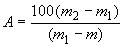 
где  - масса цилиндра с кружком увлажненной фильтровальной бумаги, г;

 - масса цилиндра с сухим песком, г;

 - масса цилиндра с увлажненным песком, г.

Пример. Масса цилиндра с кружком увлажненной фильтровальной бумаги - 187 г, масса цилиндра с сухим песком - 1823 г, масса цилиндра с увлажненным песком - 2232 г. Подставив эти данные в формулу, получим:
 см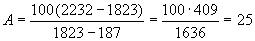 
Если для увлажнения песка до полной влагоемкости на каждые 100 г песка необходимо 25 см воды, то для его увлажнения, например на 60% от полной влагоемкости, необходимо
 см.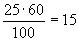 
Примечание. Допускается использовать для определения влагоемкости песка цилиндр с другими метрологическими характеристиками, не нарушающими точности метода.

В случае, если через сетчатое дно цилиндра песок не просыпается, кружок смоченной фильтровальной бумаги на дно не кладут.


(Измененная редакция, Изм. N 2; Поправка, ИУС 10-88).
3.6. Песок и нарезанную фильтровальную бумагу увлажняют непосредственно перед раскладкой семян на проращивание. Фильтровальную бумагу смачивают, опуская в воду и затем давая стечь избытку воды. Песок увлажняют в зависимости от проращиваемой культуры: для семян риса - до полной влагоемкости, для семян бобовых культур - на 80%, а для семян остальных культур - на 60% от его полной влагоемкости.
3.7. Из увлажненного субстрата подготавливают ложе для проращивания в соответствии с установленными для каждой культуры условиями, указанными в графе 2 приложений 1, 2. Счетчиком-раскладчиком, вручную, или вручную под маркер раскладывают на ложе семена на расстоянии не менее 0,5-1,5 см друг от друга в зависимости от их размеров.

В каждую пробу семян помещают этикетку с указанием регистрационного номера средней пробы, номера проращиваемой пробы (повторности), дат учета энергии прорастания и всхожести.
3.8. Подготовка к проращиванию семян с использованием фильтровальной бумаги
3.8.1. Проращивание семян на бумаге (НБ)

Семена раскладывают на двух-трех слоях увлажненной бумаги в чашках Петри, Коха или аппаратах типа аппарата Якобсена. Семена лекарственных культур допускается проращивать в растильнях на 4-5 слоях увлажненной бумаги.
3.8.2. Проращивание семян между бумагой (МБ)

Семена раскладывают в растильнях между слоями увлажненной фильтровальной бумаги: два-три слоя на дне растильни, одним слоем прикрывают семена.
3.8.3. Проращивание семян в рулонах (Р)

Первый способ. На двух слоях увлажненной бумаги размером 10х100 см (±2 см) раскладывают одну пробу семян зародышами вниз по линии, проведенной на расстоянии 2-3 см от верхнего края листа. Семена округлой формы раскладывают без ориентации зародыша. Сверху семена накрывают полоской увлажненной бумаги такого же размера, затем полосы неплотно свертывают в рулон и помещают в вертикальном положении в растильню.

Второй способ (для подсолнечника, сои, клещевины). Лист бумаги размером 40х50 см (±2 см) складывают по ширине вдвое и увлажняют. Для проращивания семян клещевины используют дополнительный вкладыш размером 20х50 см (±2 см). Отгибают половину увлажненного листа, а на другой половине раскладывают пробу семян на расстоянии 2-2,5 см от верхнего края листа и внизу на расстоянии 6,5-7 см от отогнутой стороны листа (семена клещевины - на ложе из двух листов), размещая их в четыре ряда в шахматном порядке. Семена накрывают отогнутой половиной листа, сворачивают рулон и ставят его вертикально в сосуд, который прикрывают, оставляя небольшое отверстие для вентиляции. Каждую пробу подсолнечника и сои раскладывают в два рулона - по 50 шт.
3.8.4. Проращивание семян на гофрированной бумаге (Г)

Два слоя бумаги длиной 100-105 см и шириной 12 см гофрируют так, чтобы получилось по 24-25 складок с высотой зубцов по 20-22 мм. Гофрированную таким образом бумагу увлажняют, помещают в растильню и в каждой складке раскладывают по 4-5 семян.
3.8.5. Допускается проращивать семена овса, ячменя, пшеницы и ржи между бумагой с постоянной подачей воды (МБ)*. В растильню наливают около 70 см воды, помещают в нее П-образную вставку (из пластмассы или нержавеющего металла) высотой 15 мм, на которую укладывают один-два слоя увлажненной бумаги так, чтобы узкий край листа был опущен в воду, и раскладывают семена. Затем берут стеклянную, пластмассовую или металлическую уплотнительную пластину массой 115-150 г, накладывают на нее лист увлажненной бумаги и прикрывают ею семена, оставив отверстия шириной 1-2 мм для вентиляции.
3.8.6. Проращивание семян аниса, шалфея мускатного, тмина, фенхеля следует проводить при постоянной подаче воды между слоями фильтровальной бумаги (МБ*). 
3.9. Подготовка к проращиванию семян на ложе из песка
3.9.1. Проращивание семян на песке (НП)

Растильни на  их высоты наполняют увлажненным песком и разравнивают. Затем раскладывают семена и трамбовкой вдавливают в песок на глубину, равную их толщине.
3.9.2. Проращивание семян в песке (ВП)

Растильни на  их высоты наполняют увлажненным песком, разравнивают его.

После раскладки семена вдавливают трамбовкой в песок и покрывают слоем увлажненного песка около 0,5 см.
3.10. Растильни, чашки Петри, Коха, сосуды с рулонами помещают для проращивания в термостаты. Чашки Петри, Коха и растильни допускается ставить друг на друга. Верхнюю растильню в каждой стопке накрывают стеклом или пустой растильней.

4. ПРОВЕДЕНИЕ АНАЛИЗА4.1. Семена проращивают в условиях, предусмотренных приложениями 1, 2.
4.2. В термостатах следует поддерживать установленную температуру, проверяя ее три раза в день - утром, в середине дня и вечером; она не должна отклоняться более чем на ±2°С.
4.2.1. Проращивание семян при переменных температурах 20°С - 30°С, 20°С - 35°С следует осуществлять путем переключения терморегулятора с низкой температуры на высокую или с высокой на низкую. Для семян, проращиваемых при других переменных температурах, а для семян лекарственных растений в любом случае требуется резкая смена температуры - перенос семян из одного термостата в другой.

Если переменную температуру не контролируют в выходные дни, семена (кроме семян подсолнечника) следует проращивать при более низкой из двух указанных в приложениях 1, 2 температур.
4.3. Проверять состояние увлажненности ложа следует ежедневно, при необходимости смачивать его водой комнатной температуры, не допуская переувлажнения.
4.4. Уровень воды в аппаратах типа аппарата Якобсена поддерживать ниже ложа на 1,5-2,0 см.
4.5. При проращивании семян на свету необходимо обеспечивать их освещенность не менее 8 ч в сутки с интенсивностью не менее 250 лк, семян, находящихся в состоянии покоя, 750-1250 лк. Семена, проращиваемые при переменных температурах, следует освещать в период проращивания при высокой температуре.
4.6. Необходимо обеспечивать постоянную вентиляцию в термостатах. Ежедневно на несколько секунд следует приоткрывать крышки чашек Петри, Коха.
4.7. Воду в поддоне на дне термостата следует менять через каждые 3-5 сут.
4.8. Оценку и учет проросших семян при определении энергии прорастания и всхожести проводят в сроки, указанные в приложениях 1 и 2. При этом день закладки семян на проращивание и день подсчета энергии прорастания или всхожести считают за одни сутки.

Если все семена проросли (полностью или с учетом загнивших) раньше установленного срока, то окончательный срок учета всхожести может быть сокращен, а при недостаточном развитии проростков - продлен до 3 сут с отметкой об этом в выдаваемом документе.

У культур со сроком проращивания свыше 10 сут проводят промежуточный подсчет проросших семян между определениями энергии прорастания и всхожести. При интенсивном развитии проростков допускается проводить предварительный подсчет проросших семян до срока учета энергии прорастания.
4.9. К всхожим относят нормально проросшие семена, у кормовых бобовых трав, вики и люпина к всхожим относят также твердые семена.
4.10. При учете энергии прорастания подсчитывают и удаляют только нормально проросшие и явно загнившие семена, а при учете всхожести отдельно подсчитывают нормально проросшие, набухшие, твердые, загнившие и ненормально проросшие семена.
4.11. К числу нормально проросших семян относят семена, имеющие:

- хорошо развитые корешки (или главный зародышевый корешок), имеющие здоровый вид;

- хорошо развитые и неповрежденные подсемядольное колено (гипокотиль) и надсемядольное колено (эпикотиль) с нормальной верхушечной почечкой;

- две семядоли - у двудольных;

- первичные листочки, занимающие не менее половины длины колеоптиля, - у злаковых.
4.12. У культур, семена которых прорастают несколькими зародышевыми корешками (например, пшеница, рожь, тритикале, ячмень, овес), к числу нормально проросших относят семена, имеющие не менее двух нормально развитых корешков размером более длины семени и росток размером не менее половины его длины с просматривающимися первичными листочками, занимающими не менее половины длины колеоптиля. У ячменя и овса длину ростка учитывают по той его части, которая вышла за пределы цветковых чешуй.
4.13. У культур, семена которых прорастают одним корешком (например, горох, кукуруза, просо, капуста и т.д.), к числу нормально проросших относят семена, имеющие развитый главный зародышевый корешок размером более длины семени и сформировавшийся росток. При этом у культур, относящихся к двудольным растениям, кроме лекарственных, росток должен иметь семядоли и хорошо развитый неповрежденный гипокотиль (у видов, выносящих семядоли на поверхность) или эпикотиль с нормальной верхушечной почечкой (у видов, не выносящих семядоли на поверхность), а у относящихся к однодольным - росток должен быть размером не менее половины длины семени и иметь просматривающиеся в колеоптиле первичные листочки. У нормально проросших семян подсолнечника и клещевины, кроме того, семядоли должны легко освобождаться от плодовой и семенной оболочек.
4.14. К нормально проросшим семенам относят также проростки с небольшими дефектами:
- с незначительным поверхностным повреждением основных органов проростка, не затрагивающим проводящие ткани;

- с поврежденным главным зародышевым корешком, но с достаточно развитыми несколькими придаточными или боковыми корешками у кукурузы, подсолнечника, всех видов мальвовых, тыквенных и крупносемянных бобовых;

- с одной семядолей или незначительным (не более ) повреждением верхних частей обеих семядолей, без повреждения верхушечной почечки у двудольных растений;

- с нормально развитыми органами, но загнившими в местах соприкосновения с больными проростками или семенами (вторичное заражение).

Примечание. Если вторичное заражение вызывает сомнение, анализ повторяют.

4.15. К непроросшим семенам относят:

- набухшие семена, которые к моменту окончательного учета всхожести не проросли, но имеют здоровый вид и при нажиме пинцетом не раздавливаются, и такие семена многолетних бобовых трав (без плодовых оболочек), у которых выдавливаются здоровые семядоли;

- твердые семена, которые к установленному сроку определения всхожести не набухли и не изменили внешнего вида.
4.16. К невсхожим семенам относят:

- загнившие семена с мягким разложившимся эндоспермом, почерневшим или загнившим зародышем и проростки с частично или полностью загнившими корешками, семядолями, почечкой, гипокотилем, эпикотилем;

- ненормально проросшие семена, имеющие одно из следующих нарушений в развитии проростков:

нет зародышевых корешков или их меньше установленной нормы, или они короткие, прекратившие рост, слабые, спирально закрученные, водянистые;

главный зародышевый корешок укороченный, со вздутиями, остановившийся в росте, длинный нитевидный, веретенообразный, имеет продольную трещину или повреждение, затрагивающее проводящие ткани, водянистый, раздвоенный, двойной (у конопли), сегментированный (например у подсолнечника, клещевины);

колеоптиль пустой, имеет трещину, короче листьев, деформированный, отсутствует;

первичные листочки занимают меньше половины колеоптиля или обесцвечены, раздроблены или продольно расщеплены, веретенообразные, водянистые, обычно с короткими или прекратившими рост зародышевыми корешками;

почечка отсутствует или загнившая;

гипокотиль короткий и утолщенный, скрученный, изогнутый, водянистый, сегментированный, с перетяжкой или с открытой трещиной, затрагивающей проводящие ткани;

эпикотиль короткий и утолщенный, скрученный, с перетяжкой, с открытой трещиной, затрагивающей проводящие ткани;

обе семядоли утрачены более чем на  или полностью, ненормально увеличены при укороченном колене; слабо развита семядоля у лука без выраженного "колена".
4.17. При определении энергии прорастания и всхожести семян учитывают также поражение семян плесневыми грибами. Средний процент пораженных семян определяют визуально по четырем пробам и устанавливают степень поражения в соответствии с табл.1.

Таблица 1
(Поправка. ИУС N 12-2016).
4.18. Методы обработки свежеубранных и покоящихся семян для снятия состояния покоя (графа 7 приложений 1 и 2)
4.18.1. Предварительное охлаждение

Семена, помещенные на увлажненное ложе, выдерживают при пониженной температуре (от 5°С до 10°С) в течение времени, указанного для учета энергии прорастания, а затем переносят их в температурные условия, предусмотренные графой 3 приложения 1. Энергию прорастания в этом случае определяют на 2 сут позже срока, установленного для определения этого показателя, или в срок, указанный в графе 7 приложения 1. Если на день учета всхожести на ложе остаются набухшие семена, то срок проращивания продлевают до 3 сут.
4.18.2. Предварительное прогревание

Сухие семена, предназначенные для проращивания, прогревают в открытых бюксах или в чашках Петри в течение 5-7 сут при температуре 30°С - 40°С. Затем семена проращивают с использованием обычных методов, принятых в настоящем стандарте для соответствующей культуры.
4.18.3. Предварительная промывка семян

Перед проращиванием семена промывают водой комнатной температуры в течение 2-3 мин. Затем семена просушивают фильтровальной бумагой. Промытые и просушенные семена проращивают обычными методами.
4.18.4 Обработка семян раствором нитрата калия

Ложе для проращивания семян увлажняют 0,2%-ным водным раствором нитрата калия. При подсыхании ложа в период проращивания его увлажняют водой.
4.18.5. Обработка семян раствором гиббереллина (ГК)

Ложе для проращивания семян увлажняют водным раствором гиббереллина, содержащим в зависимости от состояния покоя семян от 200 до 1000 мг гиббереллина в 1 дм.

Для приготовления раствора нужной концентрации соответствующее количество гиббереллина растворяют в 2-5 см спирта, а затем доливают дистиллированную воду.
4.18.6. Проращивание при пониженной температуре

Семена проращивают при постоянной пониженной температуре 10; 15°С. При замедленном прорастании срок учета энергии прорастания и всхожести следует продлить сверх установленного до 5 сут.
4.18.7. Проращивание на свету - по п.4.5.
4.19. Особенности определения всхожести семян отдельных культур
4.19.1. Зерновые культуры

Для определения всхожести семян полбы отсчитывают подряд колоски и отдельные зерновки. Колоски закладывают на проращивание, не освобождая зерновки от пленок. Энергию прорастания и всхожесть определяют по числу проросших колосков и отдельных зерновок.

Для лучшего развития проростков семена овса и ячменя после вдавливания в песок прикрывают уплотнительной пластиной (стеклянной, пластмассовой, металлической) массой 115-150 г. Поверхность песка должна быть хорошо выровнена, а пластина с некоторым усилием прижата.

При закладке на проращивание семян овса двойную зерновку овса считают за одно семя.

Для семян ржи, пшеницы, ячменя, овса после предварительного прогревания можно применять условия проращивания с предварительным охлаждением.

Семена риса перед закладкой на проращивание в течение суток замачивают в воде при температуре 20°С.

Семена кукурузы раскладывают вручную зародышем вниз и трамбовкой вдавливают их в песок на глубину, равную их длине; также зародышем вниз раскладывают семена кукурузы при проращивании в рулонах.
4.19.2. Технические культуры

Двойной плодик кориандра и подсолнечника при определении всхожести считают за один.

Семена аниса, шалфея мускатного, тмина, фенхеля проращивают между слоями фильтровальной бумаги с постоянной подачей воды.

Семена подсолнечника при посеве на песок заделывают острым концом вниз, а семена клещевины - карункулой вниз и вдавливают на глубину, равную их длине. Так же раскладывают семена этих культур при проращивании в рулонах фильтровальной бумаги. Семена арахиса перед посевом очищают от плодовой оболочки.
4.19.3. Овощные культуры

Пробы (4 по 100 клубочков) из некалиброванных и недражированных семян свеклы отсчитывают после разделения навесок на фракции по крупности в соответствии с методом, принятым для определения чистоты по ГОСТ 12037. Затем из отдельных фракций в каждую пробу отбирают такое количество клубочков, которое соответствует процентному содержанию в навеске выделенных фракций.

У свеклы проводят предварительный подсчет проросших семян на третьи сутки.

Всхожими считают клубочки, у которых хотя бы одно семя нормально проросло. Число непроросших клубочков записывают в графу рабочей карточки "Осталось непроросших семян".

Одноростковость семян столовой свеклы определяют по ГОСТ 22617.2.

Проращивание дражированных семян лука, капусты, свеклы, моркови, томатов и цикория проводят в растильнях на гофрированной бумаге, увлажненной водой в количестве, равном суммарной массе бумаги и высеваемых на нее 100 шт. драже. Посев проводят через 5-10 мин после увлажнения.

При выделении проб для анализа двойные семена моркови, сельдерея, петрушки, укропа и других зонтичных, из которых одно семя нормальное, а другое щуплое, считают за одно. Если в двойных семенах выполнены оба семени, то их считают за два и разъединяют. Сросшиеся плоды шпината тоже разъединяют.

Семена кормового арбуза при плохом прорастании предварительно вымачивают в течение 3 сут в воде, налитой на 1 см выше слоя семян.

Семена арбуза, кабачка, тыквы при посеве на песок раскладывают вручную зародышем вниз и трамбовкой вдавливают в песок на глубину, равную их длине. Семена арбуза при проращивании в рулонах раскладывают зародышем вниз.

Семена катрана степного закладывают на проращивание очищенными от плодовой оболочки (околоплодника). Оболочка плода-стручка удаляется у сухих семян.

Фильтровальную бумагу перед проращиванием увлажняют 0,005%-ным водным раствором гиббереллина (50 мг на 1 дм). В течение всего периода проращивания увлажняют ложе тем же раствором, сохраняя его в холодильнике при 10°С.

Семена катрана проращивают в темноте. Температура проращивания в 1-е сутки - 20 или 25°С, остальное время - 10°С. Учет энергии прорастания на 10-е сутки, всхожести - на 25-е сутки.
4.19.4. Лекарственные культуры

Перед проращиванием семена астрагала шерстистоцветкового помещают в стеклянную посуду, заливают 30 см концентрированной (96%) серной кислоты на 30 мин. Затем семена промывают в проточной воде до полного удаления кислоты (проба по лакмусовой бумаге) и подсушивают до сыпучести.

При определении всхожести семян алтея лекарственного, кассии остролистной, стальника полевого, подорожника большого за четыре дня до окончания срока определения всхожести твердые семена надрезают острым ланцетом со стороны, противоположной корешку, и оставляют на ложе до конца проращивания. Все проросшие семена из числа надрезанных прибавляют к числу ранее проросших.

Процент проросших твердых семян в документе о качестве семян указывают отдельно.

Семена живокости высокой закладывают на проращивание после стратификации в течение 15-30 сут, полыни цитварной - 20 сут. Семена стратифицируют во влажном песке при температуре 1°С - 5°С.

Двойные семена амми большой и зубной, из которых одно семя нормальное, а второе щуплое, считают за одно. Если оба семени нормальные, то их считают за два и при отсчете на всхожесть разъединяют.

Семена секуринеги полукустарниковой должны поступать на анализ очищенными от плодовой оболочки. Если к сроку определения всхожести на ложе остается значительное количество набухших семян, то всхожесть их определяют повторно. При этом семена предварительно прогревают при 40°С в течение 5-6 дней.

В документе о качестве семян указывают всхожесть прогретых и непрогретых семян.

Всхожесть семян крестовника определяют через 4-5 мес после уборки.

Семена эфедры хвощевой закладывают на проращивание очищенными от плодовой мякоти. Семена девясила высокого и бессмертника песчаного считают нормально проросшими при длине корешка не менее  длины семени.

(Измененная редакция, Изм. N 1)
4.19.5 Кормовые травы

Для определения всхожести семян эспарцета отсчитывают подряд плодики и семена без плодовой оболочки. Все непроросшие плодики вскрывают для установления количества твердых семян.

Всхожесть семян мятлика в течение 3 мес после уборки, тетраплоидных сортов клевера в течение месяца после уборки следует определять в соответствии с условиями, указанными в графе 7 приложения 1.

При отсчете семян бекмании двойной плодик считают за один.

Семена маральего корня (левзеи сафлоровидной) до определения всхожести выдерживают во влажном песке при температуре от 5°С до 10°С в течение 20 сут.

5. ОБРАБОТКА РЕЗУЛЬТАТОВ5.1. Всхожесть и энергию прорастания семян вычисляют в процентах.

За результат анализа принимают среднеарифметическое результатов определения всхожести всех проанализированных проб, если при определении всхожести семян по четырем пробам отклонения результатов анализа отдельных проб от среднеарифметического значения не превышают указанные в табл.2 или табл.3, а в случае определения всхожести по двум пробам - расхождение результатов анализа двух проб не превышает указанное в табл.2.

Таблица 2

Таблица 3
Перед вычислением всхожести кормовых бобовых трав, вики и люпина к нормально проросшим прибавляют все твердые семена.
5.2. При проведении анализа по четырем пробам и отклонении всхожести семян одной из четырех проб от среднеарифметического значения на величину, большую, чем допускаемое отклонение, всхожесть и энергию прорастания вычисляют по результатам анализа трех остальных проб, а при отклонении выше допускаемого результатов анализа двух проб - анализ повторяют. Если при повторном проращивании семян за пределы допускаемых отклонений выходят результаты анализа двух проб или всхожесть оказалась ниже нормы, установленной стандартом, то всхожесть и энергию прорастания вычисляют как среднеарифметическое значение двух определений, то есть по восьми пробам.

Пример 1. Всхожесть семян отдельных проб оказалась равной 82, 90, 89, 96%, а среднеарифметическое значение - 89,2%, округленно 89%. По табл.2 для среднего значения всхожести 89% допускаемое отклонение равно ±6%. Поскольку фактические отклонения первой и четвертой проб от среднего значения всхожести выше допускаемого, анализ должен быть повторен.

Пример 2. При проращивании четырех проб по 50 семян в каждой проросло 46, 44, 48, 49 семян, что при вычислении процента всхожести соответствует 92, 88, 96, 98%, а средняя всхожесть - 94%. По табл.3 для среднего значения всхожести 94% допускаемое отклонение составляет ±7%. Поскольку фактические отклонения результатов анализа отдельных проб от среднего значения всхожести не превышают допускаемое, анализ повторять не следует.

Пример 3. При определении всхожести смеси семян по двум пробам анализ повторяют, если расхождение между результатами анализа проб превышает допускаемое значение, указанное в табл.3.

Если при повторном анализе расхождение между результатами анализа проб не превышает допускаемое, а полученные данные подтверждают кондиционность семян, то всхожесть вычисляют по результатам повторного определения. При расхождении между результатами анализа проб более допускаемого или при несоответствии результата норме стандарта всхожесть устанавливают, вычисляя среднеарифметическое значение результатов двух определений, то есть по четырем пробам.

Анализ также повторяют, если результат ниже предельной нормы по всхожести, установленной стандартом, но отклоняется от нее не более чем на 5%. Если при повторном анализе всхожесть будет соответствовать норме, установленной стандартом, то энергию прорастания и всхожесть вычисляют по данным последнего определения.

Среднеарифметическое значение числа проросших, непроросших и невсхожих семян вычисляют до десятых долей процента.

Результат определения всхожести и энергии прорастания округляют до целого числа: если цифра, следующая за целым числом, больше 5, то предшествующую цифру увеличивают на единицу, если же цифра меньше 5, то ее отбрасывают, если цифра равна 5, то последнюю цифру увеличивают на единицу, если она нечетная, и оставляют без изменения, если она четная или нуль.
5.3. Посевную годность семян () в процентах вычисляют по формуле
 ,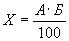 
где  - семена основной культуры, %;

 - всхожесть семян, %. 

Результат округляют до целого числа. 

Посевную годность смесей семян не вычисляют. 

Результаты анализа семян записывают в карточку установленной формы.

ПРИЛОЖЕНИЕ 1 (обязательное). УСЛОВИЯ ПРОРАЩИВАНИЯ СЕМЯН СЕЛЬСКОХОЗЯЙСТВЕННЫХ КУЛЬТУРПРИЛОЖЕНИЕ 1
Обязательное
Условные обозначения:
НБ - на фильтровальной бумаге;

МБ - между слоями фильтровальной бумаги;

МБ* - между слоями фильтровальной бумаги с постоянной подачей воды;

Р - рулоны из фильтровальной бумаги;

Г - гофрированная фильтровальная бумага;

НП - на песке;

ВП - в песке;

С - свет;

Т - темнота.

 - постоянная температура, °С.
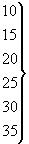 ПРИЛОЖЕНИЕ 2 (обязательное). УСЛОВИЯ ПРОРАЩИВАНИЯ СЕМЯН ЛЕКАРСТВЕННЫХ КУЛЬТУР

ПРИЛОЖЕНИЕ 2 
ОбязательноеУсловные обозначения:
НБ - на фильтровальной бумаге;

НП - на песке;

С - свет;

Т - темнота;
ПРИЛОЖЕНИЕ 3 (справочное). НОРМАЛЬНЫЕ ПРОРОСТКИ СЕМЯН НЕКОТОРЫХ СЕЛЬСКОХОЗЯЙСТВЕННЫХ КУЛЬТУР ПРИ УЧЕТЕ ЭНЕРГИИ ПРОРАСТАНИЯ И ВСХОЖЕСТИ

ПРИЛОЖЕНИЕ 3 
Справочное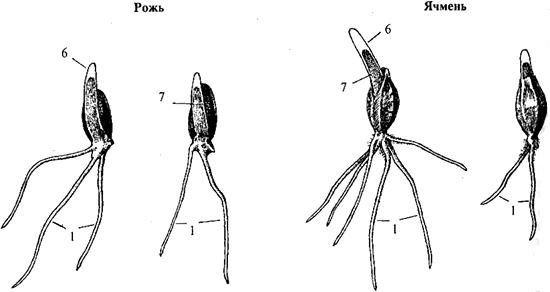 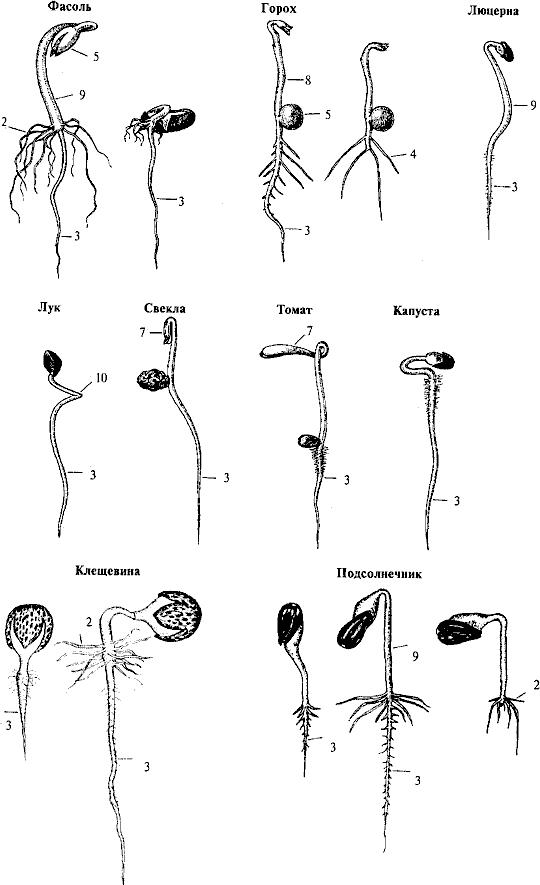 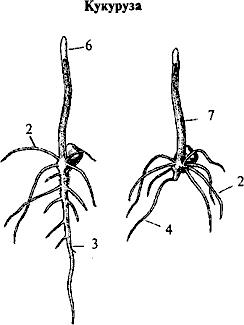 1 - зародышевые корешки; 2 - придаточные корешки; 3 - главный зародышевый корешок; 4 - боковые корешки; 
5 - семядоли; 6 - колеоптиль; 7 - первичный лист; 8 - эпикотиль; 9 - гипокотиль; 10 - семядольное коленоЭлектронный текст документа
подготовлен АО "Кодекс" и сверен по:официальное издание
Семена сельскохозяйственных культур.
Методы анализа: Сб. ГОСТов. -
М.: ИПК Издательство стандартов, 2004Редакция документа с учетом
изменений и дополнений подготовлена
АО "Кодекс"Обозначение НТД, на который дана ссылкаНомер пунктаГОСТ 2874-822.1ГОСТ 4204-772.1ГОСТ 4217-772.1ГОСТ 5963-672.1ГОСТ 6341-752.1ГОСТ 8556-722.1ГОСТ 12026-762.1ГОСТ 12036-852.1ГОСТ 12037-811.2, 4.19.3ГОСТ 20290-74Вводная частьГОСТ 20490-752.1ГОСТ 22617.2-944.19.3ГОСТ 28498-902.1ГОСТ 29329-922.1Степень поражения семянСемена, покрытые плесневыми грибами, %СлабаяДо 5СредняяДо 25СильнаяБолее 25Среднеарифметическое значение всхожести, %Допускаемое отклонение результатов анализа отдельных проб от среднего 
для анализа 4·100 семян, %99 или 1-2От 97 до 98 " от 2 до 3±3От 95 до 96 " от 4 до 5±4От 92 до 94 " от 6 до 8±5От 88 до 91 " от 9 до 12±6От 83 до 87 " от 13 до 17±7От 75 до 82 " от 18 до 25±8От 62 до 74 " от 26 до 38±9от 39 до 61±10Среднеарифметическое значение всхожести, %Допускаемое отклонение результатов анализа отдельных проб от среднего для анализа 4·50 семян, %Допускаемое расхождение между результатами анализа двух проб, % (для анализа смесей семян)99 или 1-2298 " 2±4497 " 3±55От 95 до 96 " от 4 до 5±66От 93 до 94 " от 6 до 7±77От 90 до 92 " от 8 до 10±88От 88 до 89 " от 11 до 12±99От 84 до 87 " от 13 до 16±1010От 79 до 83 " от 17 до 21±1111От 74 до 78 " от 22 до 26±1212От 65 до 73 " от 27 до 35;±1313от 36 до 64±1414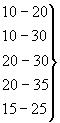 


- переменная температура, °С: 
6 ч - при повышенной температуре и
18 ч - при пониженной (в сутки)Условие проращиванияУсловие проращиванияУсловие проращиванияУсловие проращиванияСрок опре- деления, сутСрок опре- деления, сутКультураЛожеТемпе- ратура, °СТемпе- ратура, °СОсве-
щен-
ностьэнергия прорас-
таниявсхо-
жестьДополнительное условие для семян, находящихся 
в состоянии покояпосто-
яннаяпере-
менная123345671. Анис 

Pimpinella anisum L.НБ-20-30Т5142. Арахис 

Arachis hypogaea L.НП; ВП-20-30Т410Проращивание при 30°С; предварительное прогревание при 40°С в течение 14 сут3. Арбуз 

Citrullus lanatus var. vulgaris Mansf.НП; Р3020-30Т410Проращивание при 30°С; замачивать 6 ч4. Артишок 

Cynara scolymus L.МБ; НП2020-30Т7145. Базилик огородный

Ocimum basilicum L.НБ-20-30С; Т410Свет; KNO6. Баклажан 

Solanum melongena L.МБ; НБ20-30Т714Предварительное охлаждение в течение 4 сут; энергия на 10-е сут7. Бамия (гибискус съедобный)

Hibiscus esculentus L.МБ; НП2020-30Т4108. Бекмания обыкновенная 

Beckmannia eruciformis (L.) HostНБ-20-30С7219. Бескильница расставленная

Puccinellia distans (Jacq.) Parl.НБ-20-30С72110. Бобы 

Vicia faba L.ВП20-Т410Предварительное охлаждение11. Брокколи (капуста)

Brassica oleracea L. convar. botrytis (L.) Alef. var. italica Plenk.НБ2520-30Т38Свет12. Брюква столовая и кормовая 

Brassica napobrassica Mill.НБ; НП2520-30Т37Свет13. Бухарник 

Holcus lanatus L.НБ-20-30С71414. Вайда красильная

Isatis tinctoria L.НП; МБ-10-20Т71415. Ваточник сирийский

Asclepias syriaca L.МБ-10-30Т51416. Вигна

Vigna SaviНП; P-10-30Т5817. Вика посевная

Vicia sativa L.НП20-Т37Предварительное охлаждение18. Вика паннонская 

Vicia pannonica CrantzНП20-Т37Предварительное охлаждение19. Вика мохнатая

Vicia villosa RothНП20-Т37Предварительное охлаждение20. Галега восточная (козлятник восточный)

Galega orientalis Lam.МБ20-Т31421. Гаолян 

Sorghum nervosum BesserНП; МБ2520-30Т48Предварительное охлаждение22. Горец Вейриха

Polygonum weyrichii F. SchmidtНБ; МБ2020-30Т37Промывание; предварительное охлаждение23. Горец забайкальский

Polygonum divaricatum L.НП; МБ2020-30Т410Предварительное охлаждение24. Горох посевной

Pisum sativum L.ВП; НП20-Т48Предварительное охлаждение25. Горошек мышиный 

Vicia cracca L.НП20-Т510Предварительное охлаждение26. Горчица белая 

Sinapis alba L.НБ2020-30Т36Предварительное охлаждение; KNO27. Горчица сарептская

Brassica juncea (L.) Czern.НБ2020-30Т36Предварительное охлаждение; KNO28. Горчица салатная (листовая)

Brassica juncea L.НБ2020-30Т36Предварительное охлаждение; KNO29. Гребенник обыкновенный

Cynosurus cristatus L.НБ-20-30С72130. Гречиха посевная

Fagopyrum esculentum MoenchР; МБ2520-30Т47Предварительное прогревание31. Двукисточник тростниковый (канареечник 
тростниковидный) 

Phalaroides arundinacea (L.) RauschertНБ-20-30С414Предварительное охлаждение; КNО; 
проращивание 
при 10°С - 30°С 
в течение 30 сут32. Джугара (сорго поникшее) 

Sorghum cernuum HostНП; МБ2520-30Т48Предварительное охлаждение33. Джут длинноплодный

Corchorus olitorius L.НБ-20-30Т4834. Долихос 

Dolichos lablab L.НП-20-30Т58Предварительное охлаждение35. Донник белый 

Melilotus albus Medik.НБ20-Т410Предварительное охлаждение36. Донник лекарственный (желтый)

Melilotus officinalis 
(L.) Pall.НБ20-Т410Предварительное охлаждение37. Душица 

Origanum vulgare L.
МБ; НБ2020-30Т; С72138. Душистый колосок

Anthoxanthum odoratum L.
НБ-20-30С; Т71439. Дыня 

Cucumis melo L.МБ; НП-20-30Т38Свет; предварительное прогревание40. Ежа сборная

Dactylis glomerata L.НБ-20-30С; Т714Проращивание 
при 10°С - 30°С 
в течение 20 сут41. Ежовник хлебный (пайза)

Echinochloa frumencea LinkМБ; НБ2520-30Т3842. Житняк ломкий (сибирский) 

Agropyron fragile (Roth) CandargyНБ-20-30С; Т410Проращивание 
при 10°С - 30°С 
в течение 15 сут43. Житняк гребенчатый (ширококолосый)

Agropyron cristatum (L.) Beauv.НБ-20-30С; Т410Проращивание 
при 10°С - 30°С 
в течение 15 сут44. Житняк пустынный

Agropyron desertorum (Fish. ex Link) SchultНБ-20-30С; Т410Проращивание 
при 10°С - 30°С 
в течение 15 сут45. Змееголовник

Dracocephalum 
moldavica L.НБ-20-30С41246. Иссоп

Hyssopus officinalis L.НБ3020-30С2547. Кабачки 

Cucurbita pepo L.МБ; НП2520-30Т310Свет48. Канатник Теофраста 

Abutilon theophrasti Mеdik.P-20-30Т510Прогревание семян в воде 
при 40°С - 45°С 
в течение 30 мин49. Капуста белокочанная 

Brassica oleracea L. convar. capitata (L.) Alef, var. capitata L.НБ2510-30
Т38Свет, проращивание 
при температуре 10°С - 30°С50. Капуста брюссельская 

Brassica oleracea L. convar. oleracea var. gеmmifera DC.НБ2520-30Т38Проращивание 
при температуре 15°С - 25°С; всхожесть на 10 сут51. Капуста красноко-
чанная

Brassica oleracea L. convar. capitata (L.) var. capitata L.НБ2520-30Т38Свет; проращивание при 20°С; всхожесть - на 10 сут52. Капуста савойская

Brassica oleracea L. convar. capitata (L.) var. sabauda L.НБ2520-30Т38Свет53. Капуста цветная

Brassica oleracea L. convar. botrytis (L.) Alef. var. botrytis L.НБ2520-30Т38Свет; всхожесть определять в течение 10 сут54. Картофель

Solanum tuberosum L.НБ20-С; Т51455. Катран степной 

Crambе steveniana Rupr.См. пункт 4.19.3См. пункт 4.19.3См. пункт 4.19.356. Кенаф

Hibiscus cannabinus L.МБ; НП20-Т31057. Кендырь 

Trachomitum venetum (L.) var. lancifolium (Russan) HaraМБ-20-30Т41058. Кервель

Anthriscus cеrefolium (L.) Hoffm.НБ; НП2020-30С; Т714Свет; проращивание в течение 30 сут при 20°С59. Клевер гибридный (розовый)

Trifolium hybridum L.НБ20-Т37Предварительное охлаждение; проращивание при 15°С60. Клевер гибридный тетраплоидный 

Trifolium hybridum L.НБ20-Т48Энергия прорастания на 6 сут, всхожесть - на 10 сут61. Клевер луговой (красный)

Trifolium pratense L.НБ20-Т37Предварительное охлаждение; проращивание при 15°С62. Клевер луговой тетраплоидный 

Trifolium pratense L.НБ20-Т48Энергия прорастания на 6 сут, всхожесть - на 10 сут63. Клевер опрокинутый (шабдар)

Trifolium resupinatum L.НБ20-Т37Предварительное охлаждение; проращивание при 15°С64. Клевер ползучий (белый)

Trifolium repensНБ20-Т37Предварительное охлаждение; проращивание при 15°С65. Клевер пунцовый (инкарнатный)

Trifolium incarnatum L.НБ20-Т37Предварительное охлаждение; проращивание при 15°С66. Клещевина 

Ricinus communis L.НП; P2520-30Т4767. Конопля 

Cannabis sativa L.МБ; НП20; 25-Т3768. Кориандр

Coriandrum sativum L.P; НП; МБ-20-30Т615Проращивание 
при 10°С - 30°С 
в течение 17 сут, энергия прорастания - на 10 сут69. Кострец (костер) безостый 

Bromopsis inermis (Leyss.) HolubНБ-20-30С; Т410Предварительное охлаждение; проращивание 
при 10°С - 30°С 
в течение 20 сут70. Кострец прямой

Bromopsis erecta (Huds) Fourr.НБ-20-30С; Т41071. Крамбе абиссинский

Crambe abyssinica Hochst.НБ; МБ25; 30-Т37Свет72. Кресс-салат

Lepidium sativum L.НБ20; 25-Т35Свет; предварительное охлаждение; 
проращивание при 15°С;
всхожесть - на 10 сут73. Кукуруза

Zea mays L.НП; P2520-30Т47Продлить срок проращивания на 3 дня74. Кунжут индийский

Sesamum indicum L.НБ-20-30Т3675. Леспедеза двуцветная

Lespedeza bicolor TurczМБ2020-35Т61476. Лен 

Linum usitatissimum L.НБ20-Т37Предварительное охлаждение; предварительное прогревание77. Лисохвост луговой 

Alopecurus pratеnsis L.НБ-20-30С; Т714Предварительное охлаждение; КNО; 
проращивание 
при 10°С - 30°С 
в течение 20 сут78. Лисохвост тростниковый (вздутый)

Alopecurus arundinaceus PoirНБ-20-30С; Т714Предварительное охлаждение; КNО; 
проращивание 
при 10°С - 30°С 
в течение 20 сут79. Ломкоколосник (волоснец) ситниковый

Psathyrostachys juncea (Fisch.) NevskiНБ-20-30С; Т71480. Лук репчатый

Лук батун

Allium сера L. Allium fistulosum L.

Лук порей 

Allium porrum L.

Лук-шнитт

Allium schoenoprasum L.

Лук-слизун

Allium nutahs L.

Лук душистый

Allium odorum L.МБ; НБ15; 20-Т5
12
Предварительное охлаждение
81. Любисток 

Lеvisticum officinalе KochНП; НБ-20-30С; Т72182. Люпин белый

Lupinus albus L.НП; ВП20-Т47Предварительное охлаждение83. Люпин узколистный (синий)

Lupinus angustifolius L.84. Люпин желтый

Lupinus luteus L.НП; ВП20-Т41085.Люпин многолетний (многолистный)

Lupinus polyphyllus Lindl.НП20Т41086. Люффа цилиндрическая

Luffa cylindrica (L.) M. Roеm.НП30Т41087. Люцерна голубая

Medicago coеrulea Less. ex Ledeb.МБ; НБ20-Т47Предварительное охлаждение88. Люцерна желтая

Medicago falcata L.МБ; НБ20-Т47Предварительное охлаждение89. Люцерна изменчивая (синегибридная, пестрогибридная, желтогибридная) 

Medicago varia L.НБ; МБ20-Т37Предварительное охлаждение90. Люцерна посевная 

Medicago sativa L.НБ; МБ20-Т47Предварительное охлаждение91. Люцерна северная 

Medicago borealis Grossh.НБ; МБ20-Т47Предварительное охлаждение92. Люцерна сернообразная 

Medicago quasifalcata Sinsk.НБ; МБ20-Т47Предварительное охлаждение93. Люцерна хмелевидная 

Medicago lupulina L.НБ20Т37Предварительное охлаждение94. Лядвенец рогатый

Lotus corniculatus L.НБ2020-30Т410Предварительное охлаждение95. Ляллеманция грузинская

Lallemantia iberica (Stev.) Fisch. et MеyНБ20Т41496. Майоран садовый 

Origanum majorana L.НБ2520-30С; Т415Свет97. Мак снотворный

Papaver somniferum L.НБ20-Т310Свет; предварительное промывание; 
проращивание 
при 10°С - 30°С98. Мальва

Malva spp.НБ3020-30Т310Прогревание семян в горячей воде (80°С) в течение 1 мин99. Манник большой (болотный, обыкновенный)

Clycеria maxima (Hartm.) HolmbНБ-20-30С721100. Махорка 

Nicotiana rustica L.НБ-20-30С; Т510Проращивание 5 сут 
при температуре 10°С - 30°С, остальные 5 сут 
при 20°С - 30°С101. Маш 

Vigna radiata (L.) R. WilczekНП; МБ20-Т410Предварительное охлаждение102.Мелисса лимонная

Melissa officinalis L.НБ35-С520Проращивание 
при 30°С или 20°С - 30°С103. Могар

Setaria italica (L.) Beauv. convar.moharia (Alef.) Mansf.НБ-20-30Т38104. Молочай 

Euphorbia lathyris L.НП; МБ20-Т714105. Морковь

Daucus carota L.НБ-20-30Т510Свет; предварительное прогревание106. Мятлик болотный 

Poa palustris L.НБ-20-30С; Т721Предварительное охлаждение; КNО; проращивание при 
10°С - 30°С в течение 30 сут107. Мятлик луговой

Poa pratensis L.НБ-20-30С; Т721Предварительное охлаждение; КNО; проращивание при 
10°С - 30°С в течение 30 сут108. Нигелла посевная

Nigella sativa L.НБ2020-30С; Т510109.Нут 

Cicer arietinum L.ВП; НП2020-30Т37110. Овес 

Avena sativa L.ВП; НП Р; МБ*20-Т47Предварительное охлаждение; ГК; предварительное прогревание111. Овес золотистый (трищетинник)

Trisetum flavescens (L.) Beauv.НБ-20-30С714112. Овсяница бороздчатая 

Festuca valesiaca Gaud.НБ-20-30С714Предварительное охлаждение; предварительное прогревание113. Овсяница красная

Festuca rubra L.НБ-20-30С; Т714Предварительное охлаждение; КNО; проращивание при 
10°С - 30°С в течение 30 сут114. Овсяница луговая

Festuca pratensis Huds.НБ-20-30С; Т510Предварительное охлаждение; КNО; проращивание при 
10°С - 30°С в течение 20 сут115. Овсяница овечья 

Festuca ovina L.НБ-20-30С714Предварительное охлаждение; предварительное прогревание116. Овсяница тростниковая 

Festuca arundinacea Schreb.НБ-20-30С714КNО117. Овсяный корень

Tragopogon parrifolius Z.НБ-20-30С611118. Огуречная трава

Borago officinalis L.НБ2020-30Т714119. Огурец 

Cucumis sativus L.МБ; НБ2520-30Т37Свет; предварительное прогревание120. Окопник

Symphytum aspеrum Lepech.МБ; НП-20-30Т1030121. Пажитник сенной (тригонeлла) 

Trigonella foenum-graecum L.НБ-20-30Т37122. Пастернак посевной

Pastinaca sativa L.МБ; НП-20-30Т1021Свет123. Патиссон 

Cucurbita pepo L.МБ; НП2520-30Т310Свет124. Пелюшка

Pisum arvense L.ВП; НП20-Т48Предварительное охлаждение125. Перец

Capsicum annuum L.НБ; Р; МБ-20-30Т715Свет; КNО126. Перилла 

Pеrilla ocimoides L.НБ-20-30Т47127. Петрушка кудрявая

Petroselinum crisрum (Mill.) Nym.НБ-20-30Т714Свет; предварительное прогревание128. Подсолнечник 

Helianthus annuus L.Р; НП2520-30Т35Предварительное прогревание при 30°С в течение 10 сут129. Полба двузернянка

Triticum dicoccum Fl.НП20-Т410Предварительное охлаждение130. Полевица гигантская (белая)

Agrostis Roth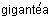 НБ-20-30С714Предварительное охлаждение; КNО; проращивание при 
10°С - 30°С в течение 15 сут131. Полевица тонкая (обыкновенная)

Agrostis tenuis Sibth. (A. vulgaris With.)НБ-20-30С714Предварительное охлаждение; КNО; проращивание при 
10°С - 30°С в течение 15 сут132. Полевичка теф (абиссинская)

Eragrostis tef (Zucc.) TrotterНБ20-Т38133. Просо 

Panicum miliaceum L.Р; МБ-20-30Т37134. Просо африканское (перистощетинник американский)

Pennisetum americanum (L.) SchumannМБ-20-30Т47135. Пшеница мягкая

Triticum aestivum L.НП; МБ; Р; МБ*20-Т37Предварительное охлаждение; предварительное прогревание; ГК136. Пшеница твердая

Triticum durum Desf.НП; МБ; Р; МБ*20Т48Предварительное охлаждение; предварительное прогревание; ГК137. Пырей бескорневищный (пырейник)

Elymus trachycaulus subsp. novaeangliе (Scribn.). Tzvel.НБ-20-30С; Т514Предварительное охлаждение, КNО138. Пырей ползучий 

Elytrigia repens (L.) NevskiНБ-20-30С; Т514Предварительное охлаждение, КNО139. Пырей средний (сизый)

Elytrigia intermedia (Host) NevskiНБ-20-30С; Т514Предварительное охлаждение, КNО140. Пырейник волокнистый (регнерия)

Elymus fibrosus (Schrenk) Tzvel.НБ-20-30С; Т714141. Пырейник изменчивый 

Elymus mutabilis (Drob.) Tzvel.НБ-20-30С; Т714142. Пырейник сибирский (волоснец сибирский)

Elymus sibiricus L.143. Райграс высокий (французский)

Arrhenatherum elatius (L.) J. et С. PreslНБ-20-30С; Т510Предварительное охлаждение; проращивание 
при 10°С - 30°С 
в течение 15 сут144. Райграс многоукосный (плевел многоцветковый)

Lolium multiflorum Lam.НБ-20-30С; Т510Свет; предварительное охлаждение; КNО;
проращивание 
при 10°С - 30°С145. Райграс пастбищный или английский (плевел многолетний)

Lolium perenne L.НБ-20-30С510Свет; предварительное охлаждение; КNО; 
проращивание 
при 10°С - 30°С146. Рами 

Boehmeria utilis BlumeМБ; НБ20-30Т714147. Paпс яровой и озимый

Brassica napus L.НБ2020-30Т37Свет; предварительное охлаждение148. Ревень волнистый

Rheum undulatum L.НБ; НП-20-30Т714Свет149. Редис

Raphanus sativus L. var. radicula Pers.НБ; МБ20; 2520-30Т36Предварительное охлаждение150. Редька

Raphanus sativus L. var. sativus L.НБ; МБ20; 2520-30Т36Предварительное охлаждение151. Репа 

Brassica rapa L.НБ; МБ20; 25-Т36Свет; 20°С - 30°С - резкая смена температур152. Рис

Oryza sativa L.НП; МБ-20-30Т410Предварительное замачивание на 24 ч в воде при 40°С153. Рожь посевная

Secale cereale L.НП; МБ; Р; МБ*20-Т37Предварительное охлаждение; предварительное прогревание; ГК154. Рыжик

Camelina sativa CrantzНБ2020-30Т36155. Салат

Lactuca sativa L.НБ2010-20С; Т410Свет; предварительное охлаждение; предварительное прогревание156. Сафлор

Carthamus tinctorius L.МБ; НП2520-30Т410Свет; проращивание при 15°С157. Свекла столовая, кормовая

Beta vulgaris L.Г; НП-20-30Т510Предварительное промывание в проточной воде при 25°С в течение 1-2 ч и просушка при 25°С158. Сельдерей пахучий

Apium graveolens L.НБ-20-30С818Предварительное охлаждение; КNО159. Сераделла посевная

Ornithopus sativus BrothМБ; НБ20-Т510160. Сида многолетняя 

Sida hermaphrodita RusbyНБ-20-30Т37Предварительное прогревание161. Сильфия пронзeн-
нолистная

Silphium pеrfoliatum L.МБ; НП-10-30Т1021162. Скорцонер

Scorzonera hispanica L.МБ2020-30Т410163. Сорго обыкновенное

Sorghum vulgare Pers.НП; Р; МБ2520-30Т48Предварительное охлаждение164. Соя 

Glycine hispida Max.НП; Р2520-30Т37165. Спаржа

Asparagus officinalis L.МБ; НП-20-30Т1021166. Суданская трава

Sorghum sudanense (Piper) StapfМБ; НП-20-30Т410Предварительное охлаждение167. Сурепица яровая и озимая 

Brassica campestris L.НБ2020-30Т37168. Табак 

Nicotiana tabacum L.НБ30-С610Замачивание семян в 0,01%-ной янтарной кислоте на 1 сут при комнатной температуре; проращивание при 10°С - 30°С169. Тимофеевка луговая

Phleum pratense L.НБ-20-30С; Т48Предварительное охлаждение; КNО; проращивание при 
10°С - 30°С в течение 20 сут170. Тмин обыкновенный

Carum carvi L.НБ-20-30С; Т714171. Томат 

Lycopersicon esculentum Mill.МБ; НБ-20-30Т510Свет172. Тритикале

Triticale trispecies T. durumformeНП; МБ20-Т37Предварительное охлаждение; предварительное прогревание173. Турнепс

Brassica rapa L.МБ-20-30Т37174. Тыква

Cucurbita pepo L. C. maxima L.МБ; НП2520-30Т37175. Укроп

Anethum graveolens L.НБ-10-30Т1021Свет; предварительное охлаждение; предварительное прогревание176. Фасоль обыкновенная 

Phaseolus vulgaris (L.) SaviВП; НП2020-30Т47177. Фацелия

Phacelia tenacetifolia Benth.НБ15-Т410178. Фенхель

Foeniculum vulgare Mill.НБ; МБ-20-30С; Т614179. Физалис

Physalis spp.НБ-20-30Т612КNО180. Хмель

Humulus lupulus L.МБ; НБ1010-30С; Т1040Проращивание 3 сут при температуре 10°С, 
остальное время - на свету при 20°С - 30°С181. Хна

Lawsonia inermisНБ30-Т620182. Цикорий обыкновенный
(корневой)

Cichorium inthybus L.НБ-20-30С; Т310Свет183. Чабер

Satureja hortensis L.НБ2520-30Т37Свет; учет всхожести на 15 сут184. Черноголовник многобрачный

Poterium polygamum Waldst. et Kit.P; НП-20-30Т47185. Чечевица

Lens esculenta MoenchНП; МБ; P20-Т37Предварительное охлаждение186. Чина посевная

Lathyrus sativus L.ВП; НП20-Т37187. Чина луговая

Lathyrus pratensis L.МБ20-Т714188. Чумиза

Setaria italica (L.) convar. maxima (Alef.) Mansf.МБ; НБ2520-30Т410189. Шалфей мускатный

Salvia sclarcea L.НБ2520-30С310Семена сразу после уборки (до месяца): проращивание первые 4 сут при 10°С, последующие 8 сут при 20°С - 30°С. После месяца хранения: предварительное прогревание 5 сут при 40°С, затем в течение 12 сут проращивание на свету при 20°С - 30°С190. Шпинат

Spinacia oleracea L.МБ15; 10-Т714Предварительное охлаждение191. Щавель огородный

Rumex acetosae L.НБ2020-30С; Т38Предварительное охлаждение; промывание192. Щавель тяньшанский

Rumex tianschanicus LosinskНБ20-Т37Предварительное охлаждение; промывание193. Эндивий (цикорий салатный)

Cichorium endivia L.НБ20-Т410194. Эспарцет виколистный 

Onobrychis viciifolia Scop.НП2020-30Т510Проращивание первые 5 сут при 10°С, затем 5 сут 
при 20°С - 30°С195. Эспарцет закавказский

Onobrychis transcaucasica Grossh.НП2020-30Т510Проращивание первые 5 сут при 10°С, затем 5 сут 
при 20°С - 30°С196. Эспарцет песчаный

Onobrychis arenaria (Kit.) DC.197. Эстрагон 

Artemisia dracunculus L.НБ; МБ20-С; Т410198. Язвенник обыкновенный

Anthyllis vulneraria L.НБ20-Т510Предварительное охлаждение; проращивание при 15°С199. Ячмень обыкновенный

Hordeum vulgare L.ВП; НП; P; МБ*20-Т37Предварительное охлаждение; предварительное прогревание; ГК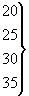 

- постоянная температура, °С;

- постоянная температура, °С;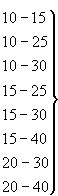 





- переменная температура, °С: 
8 ч - при повышенной температуре и
16 ч - при пониженной (в сутки)





- переменная температура, °С: 
8 ч - при повышенной температуре и
16 ч - при пониженной (в сутки)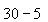 - резко колеблющаяся температура, °С:8 ч - при пониженной температуре и
16 ч - при повышенной температуре (в сутки)- резко колеблющаяся температура, °С:8 ч - при пониженной температуре и
16 ч - при повышенной температуре (в сутки)КультураУсловие проращиванияУсловие проращиванияУсловие проращиванияУсловие проращиванияСрок определения, сутСрок определения, сутДополнительное условие для семян, находящихся в состоянии покояЛожеТемпература, °СТемпература, °СОсвещен-
ностьэнергия прорастаниявсхожестьпостоян-
наяперемен-
ная123345671. Алтей лекарственный

Althaea officinalis L.НБ2520-30Т7122. Амми большая

Ammi majus L.НБ-10-30

15-30Т510Срок проращивания удлиняют на 12-14 сут, если на ложе остается много непроросших семян3. Амми зубная 

Ammi visnaga (L.) Lam.НБ-10-25Т915Срок проращивания удлиняют на 12-14 сут, если на ложе остается много непроросших семян4. Анабазис безлистный

Anabasis aphylla L.НБ; НП-10-15С; Т312Срок проращивания удлинняют на 12-14 сут, если на ложе остается много непроросших семян5. Астрагал шерстистоцветковый

Astragalus dasyanthus Pall.НБ2515-25

20-30Т4116. Арника горная

Arnica montanaНБ20-С; Т7147. Базилик евгенольный

Ocimum gratissimum L.НБ-20-30С; Т410Свет; KNO8. Белена черная

Hyoscyamus niger L.НБ-30-5 (резко колеблю-
щаяся)Т8159. Белладонна

Atropa belladonna L.НБ20-30Т203010. Бессмертник песчаный 

Helichrysum arenarium (L.) MoenchНБ2015-30

20-30С; Т4811. Валериана лекарственная

Valeriana officinalis L.НБ20-30С; Т61412. Девясил высокий

Inula helenium L.НБ20-3015-30С; Т711Семена в течение месяца после уборки проращивать при температуре 30°С

Учет энергии проводить на 16-е сут, а всхожести - на 21-е сут13. Дурман индейский

Datura innoxia Mill.НП; НБ20-30С; Т514Срок проращивания удлиняют на 7 сут, если на ложе остается много непроросших семян14. Дурман обыкновенный

Datura stramonium L.НП; НБ20-30С; Т614Срок проращивания удлиняют на 14 сут, если на ложе остается много непроросших семян15. Желтушник раскидистый (Ж. серый)

Erysimum diffusum Ehrh.НБ20-30С; Т310Срок проращивания удлиняют на 14 сут, если на ложе остается много непроросших семян16. Живокость высокая

Delphinium elatum L.НБ; НП20-30С; Т51417. Зайцегуб опьяняющий

Lagochilus inebrians BungeНБ20-30С; Т81418. Зверобой продырявленный

Hypericum perforatum L.НБ20-30Т1018Свежеубранные семена в течение месяца после уборки проращивать при температуре 10°С - 25°С. Учет энергии проводить на 23 сут, а всхожести - на 28 сут19. Катарантус розовый 

Catharanthus roseus G. Don.НБ3020-30Т41020. Кассия остролистная

Cassia acutifolia Del.НБ; НП25-С; Т714Свежеубранные семена проращивать при температуре 35°С в течение 10 сут21. Крестовник плосколистный

Senecia platyphylloides Somm. et LevierНБ20-С; Т621Перед проращиванием полностью или частично удаляют семенные оболочки на противоположном корешку конце. Для этого семена предварительно намачивают при температуре 30°С в течение суток.22. Маралий корень (Левзея сафлоровидная)

Rhaponticum carthamoides (Willd.) IljinНБ2520-30Т81523. Мачок желтый

Glaucium flavum CrantzНБ-15-25Т1321Срок проращивания удлиняют на 7-10 сут, если на ложе остается много непроросших семян24. Марена красильная 

Rubia tinctorum L.НП; НБ-20-30С; Т102125. Марь противоглистная

Chenopodium anthelminticum L.НБ-15-40С721Срок проращивания удлиняют на 7 сут, если на ложе остается много непроросших семян26. Мордовник шароголовый

Echinops sphaerocephalus L.НП; НБ20-С; Т312Срок проращивания удлиняют на 7 сут, если на ложе остается много непроросших семян27. Ноготки лекарственные 

Calendula officinalis L.НБ; НП20С; Т61228. Наперстянка красная

Digitalis purpurea L.НБ25Т612Срок проращивания удлиняют на 7 сут, если на ложе остается много непроросших семян29. Наперстянка шерстистая 

Digitalis lanata Ehrh.НБ-20-30Т61030. Паслен дольчатый

Solanum laciniatum AitНБ30-С; Т81831. Подорожник блошный

Plantago psyllium L.НБ20-С; Т31032. Подорожник большой

Plantago major L.НБ30-С; Т3833. Полынь цитварная 

Artemisia cina Berg. ex Poljak.НБ20-С41234. Пустырник сердечный 
(П. пятилопастной) 

Leonurus cardiaca L.НБ-20-30С; Т41235. Ревень тангутский

Rheum palmatum L. var. tanguticum Maxim.НБ; НП-20-30Т818Срок проращивания удлиняют на 10-12 сут, если на ложе остается много непроросших семян36. Ромашка ободранная

Chamomilla recutita (L.) RamphertНБ20С; Т612Срок проращивания удлиняют на 14 сут, если на ложе остается много непроросших семян37. Ромашка далматская

Pyrethrum cinerariifolium Trev.НБ20-Т714Срок проращивания удлиняют на 14 сут, если на ложе остается много непроросших семян38. Ромашка кавказская

Pyrethrum roseum (Adam.M.V.)НБ25-С61439. Расторопша пятнистая 

Silybum marianum (L.) Gaertn.НБ2020-30Т46Свежеубранные семена в течение месяца после уборки проращивают при температуре 10°С - 15°С. Учет энергии проводить на 7-е сут, а всхожести - на 11-е сут40. Сакуринега полукустарниковая

Securinega suffruticosa (Pall.) Rehd.НБ; НП-20-30С; Т72141. Синюха голубая

Polemonium coeruleum L.НБ-20-30С; Т41042. Стальник полевой

Ononis arvensis L.НБ30Т51043. Скополия гималайская

Anisodus luridus Dun.НП; НБ30-С, Т61444. Тимьян обыкновенный

Thymus vulgaris L.НБ20С; Т31045. Череда трехраздельная

Bidens tripartita L.НБ-20-30; 10-30Т1220Свежеубранные семена проращивают при температуре 20°С - 40°С в течение 12 сут46. Шалфей лекарственный

Salvia offtcinalis L.НБ-20-30Т814Срок проращивания удлиняют на 14 сут, если на ложе остается много непроросших семян